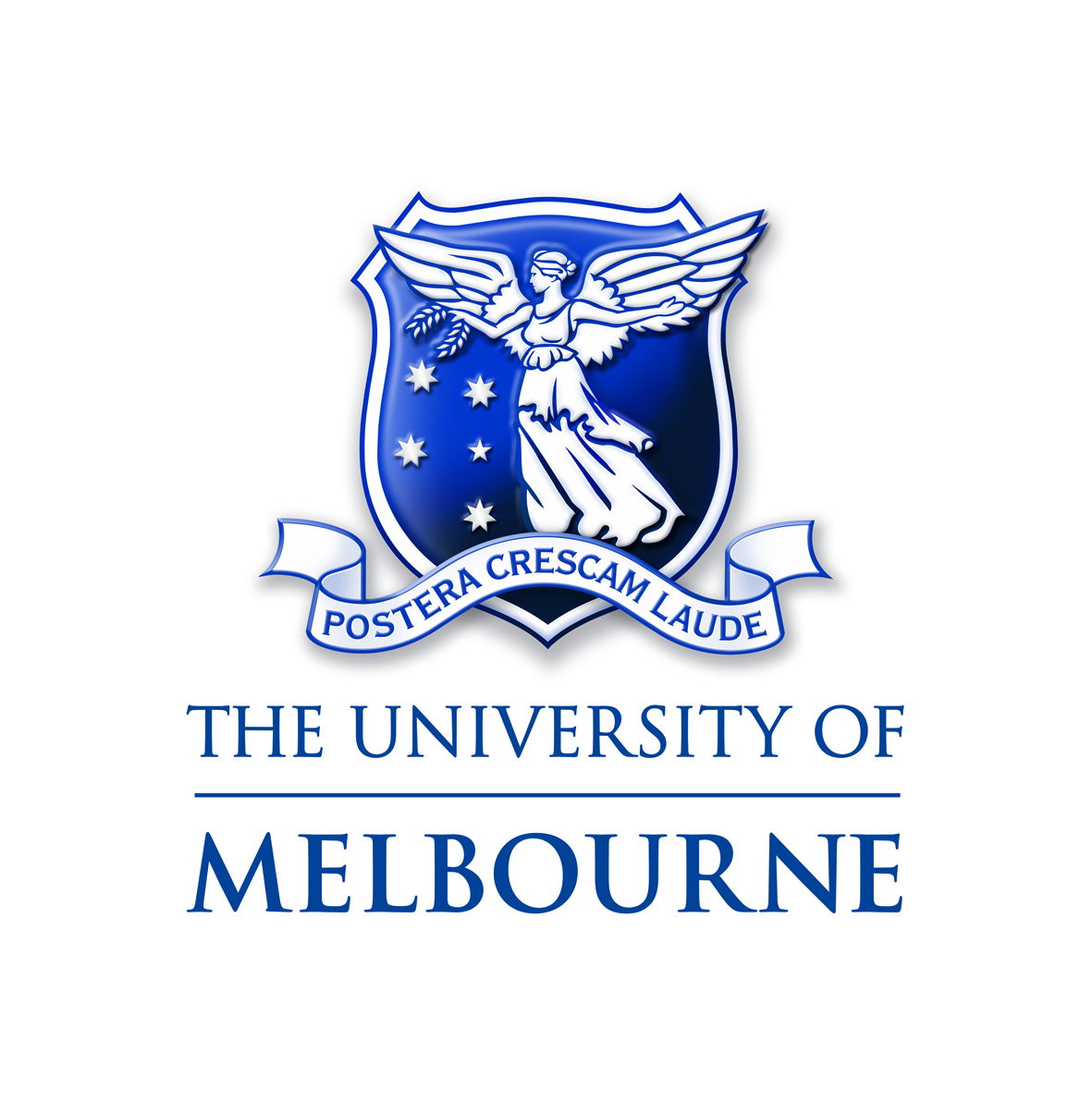 THE UNIVERSITY OF MELBOURNEFaculty of Medicine, Dentistry and Health Sciences (MDHS)International SPARK Biomedical Innovation & Entrepreneurship Training Course – Travel Scholarship            Application Form 2018PhD students enrolled at all levels at an MDHS Department at the University of Melbourne and engaged in translational research are eligible to apply. Early Career Researchers (<5 years post-PhD) employed at an MDHS department at the University of Melbourne and engaged in translational research are eligible to apply.All applicants must include a CV (<4 pages) and a letter of recommendation from their supervisor with their application.  Applicants will be assessed based on: Whether their research is translationalTheir motivation and the anticipated impact of the course on their career pathway The quality of their CV (i.e. research potential etc.)The written recommendation from their supervisorPlease refer to the attached flyer for more details. The Travel Scholarship includes the cost of the course, 2 weeks’ accommodation, meals (breakfast, lunch and dinner) and local transport.All inquiries may be directed to mdhs-innovation@unimelb.edu.au.A1. APPLICANT DETAILSA2.  PROJECT DETAILS
PROJECT DESCRIPTIONPlease provide a brief outline of your research and state how it is translational (no more than 200 words).A3. REASON FOR COURSE PARTICIPATION & ANTICIPATED BENEFITMOTIVATION FOR ATTENDINGWhy do you want to attend the SPARK Biomedical Innovation and Entrepreneurship Training Course (no more than 200 words)? EXPECTED IMPACT ON CAREER PATHWAYWhat impact would participation in this course have on your career pathway? (no more than 200 words)? A4. PROJECT APPROVALAPPROVAL – Head/s of DepartmentI/we support the participation of this student in this program. The CV and Research Outputs of the applicant are an accurate reflection of their academic career to date. TitleTitleFull NameFull NamePosition (Also state your PhD year level e.g. 1st, 2nd or 3rd Year or no. of years post-PhD)Position (Also state your PhD year level e.g. 1st, 2nd or 3rd Year or no. of years post-PhD)Position (Also state your PhD year level e.g. 1st, 2nd or 3rd Year or no. of years post-PhD)Position (Also state your PhD year level e.g. 1st, 2nd or 3rd Year or no. of years post-PhD)DepartmentDepartmentDepartmentDepartmentFaculty / SchoolFaculty / SchoolFaculty / SchoolFaculty / SchoolCurrent Supervisor/ Lab HeadCurrent Supervisor/ Lab HeadCurrent Supervisor/ Lab HeadCurrent Supervisor/ Lab HeadTelephoneEmailEmailTitle and NameSignatureDate